7.Hafta 29-36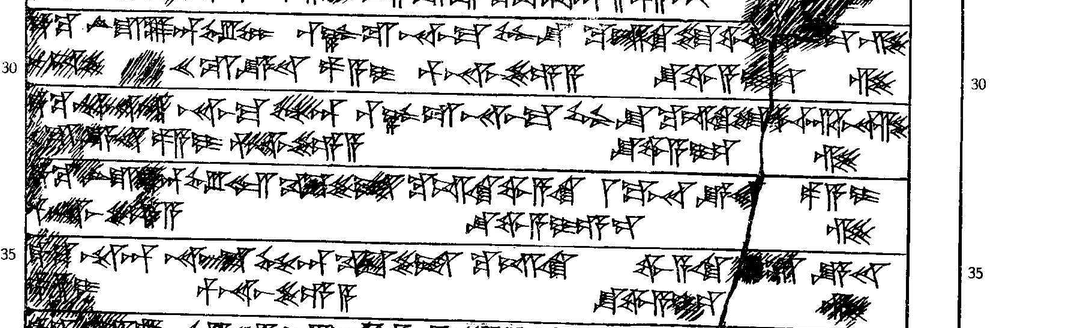 29 ták-ku LÚ.U19.LU-an EL-LUM QA-AZ-ZU na-aš-ma GÌR-ŠU ku-iš-ki tu-wa-a[r-n]i-iz-zi 30 nu-uš-še XX GÍN  KÙ.BABBAR pa-a-i pár-na-aš-še-e-a šu-wa-a-i-iz-zi31 ták-ku ARAD-an na-aš-ma GÉME-an QA-AZ-ZU na-aš-ma GÌR-ŠU ku-iš-ki tu-wa-ar-na-zi32 X GÍN  KÙ.BABBAR pa-a-i pár-na-aš-še-e-a šu-wa-a-i-iz-zi33 ták-ku LÚ.U19.LU-an EL-LAM KIR14-še-et  ku-iš-ki wa-a-ki I MA.NA KÙ.BABBAR pa-a-i 34 pár-na-aš-še-e-a šu-wa-a-i-e-ez-zi35 ták-ku ARAD-an na-aš-ma GÉME-an KIR14-še-et ku-iš-ki wa-a-ki III GÍN KÙ.BABBAR 36 pa-a-i pár-na-aš-še-e-a šu-wa-a-i-iz-zi